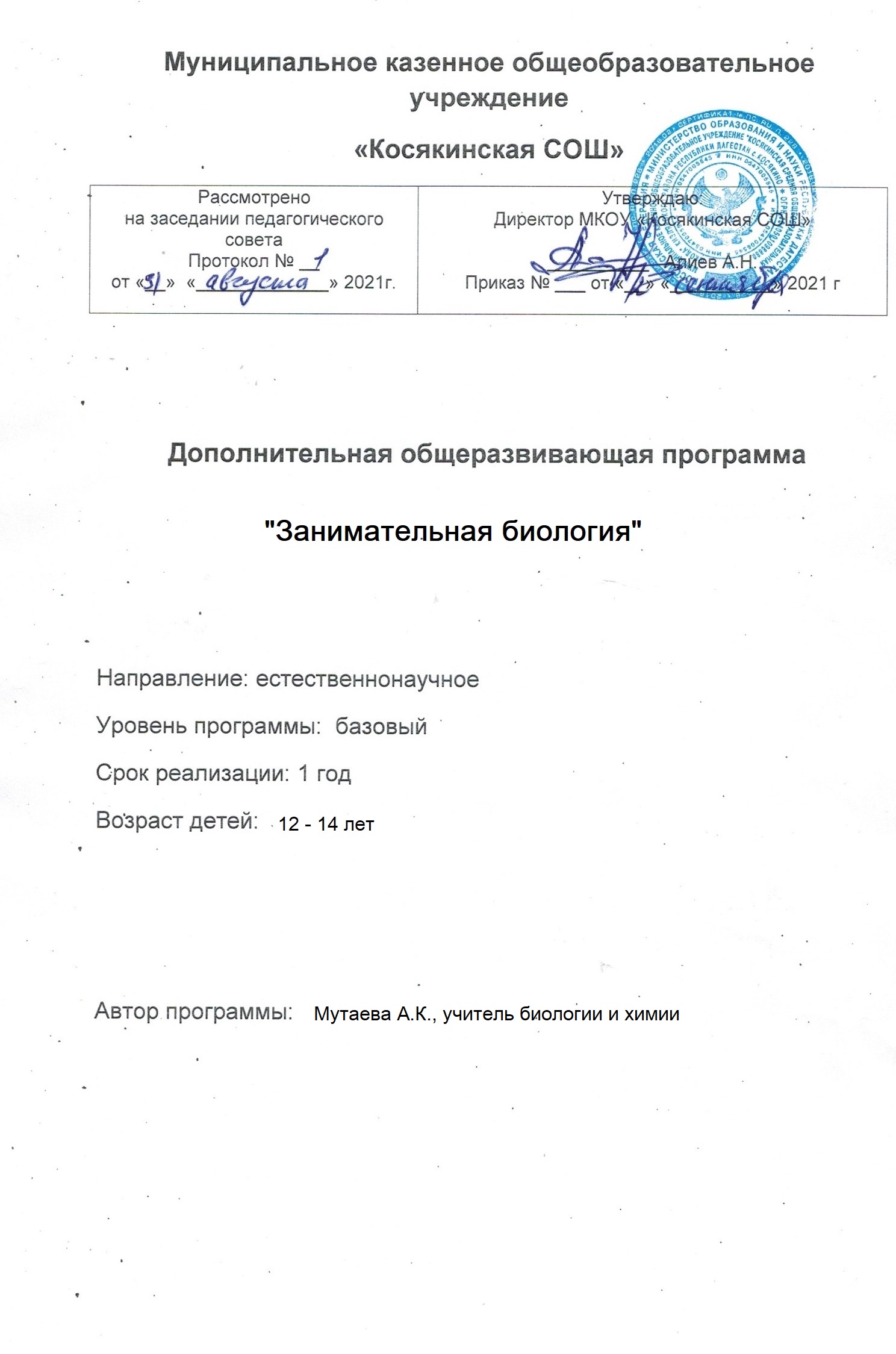 МКОУ «Косякинская СОШ»ДОПОЛНИТЕЛЬНАЯ РАЗВИВАЮЩАЯ ПРОГРАММА«Занимательная биология»Для 7-8 класса с использованиемоборудования центра «Точка роста» на 2021 – 2022 учебный годАннотация к  программе Рабочая программа по курсу внеурочной деятельности «Занимательная биология»Пояснительная записка Рабочая программа внеурочной деятельности для 7-8 классов составлена в соответствии с требованиями ФГОС и учётом нормативно- правовых документов: Закон РФ «Об образовании». Приказ Министерства образования и науки РФ от 22.09. 2011 №2357 « О внесении изменений в ФГОС НОО, утвержденный приказом МОН от 06.10.2009» Приказ Министерства образования и науки РФ от 04.10.2010 №986 «об утверждении федеральных требований к образовательным учреждениям в части минимальной оснащённости учебного процесса и оборудования учебных помещений». -Письмо Министерства образования РФ от 02.04.2002 г .№13-51-28/13»о повышении воспитательного потенциала общеобразовательного процесса». Письмо МОН РФ №03-296 от 12.05.2011 «Об организации внеурочной деятельности при введении ФГОС ООО». Методические рекомендации по организации внеурочной деятельности в образовательных учреждениях, реализующих общеобразовательные начального общего образования. ( Письмо Департамента общего образования МО России от12.05.2011 №03-296) Внеурочная деятельность является составной частью учебно-воспитательного процесса  и одной из форм организации свободного времени учащихся. Она дает возможность предоставлять учащимся широкий спектр знаний, направленных на развитие и выявление индивидуальных особенностей ребенка. Занятия в системе внеурочной воспитательной работы по биологии способствуют развитию интеллектуальной одаренности учащихся, взаимосвязь и преемственность общего и дополнительного образования в школе и воспитания в семье.  Применение игровой методики и современных технологий для развития интеллекта позволит школьникам самостоятельно получать более глубокие знания по отдельным, интересным для них темам, демонстрировать их в интеллектуальных соревнованиях. Основная цель: всестороннее развитие познавательных способностей и организация досуга обучающихся, расширение их кругозора  и повышение мотивации к учению. Задачи: образовательная: расширять кругозор, повышать интерес к предмету, популяризация интеллектуального творчества; развивающая: развивать логическое мышление, наблюдательность, умения устанавливать причинно — следственные связи, умения рассуждать и делать выводы, пропаганда культа знаний в системе духовных ценностей современного поколения; воспитательная: развивать навыки коммуникации и  коллективной работы, воспитание понимания эстетический ценности природы и бережного отношения к ней, объединение и организация досуга учащихся. Программа строится на основе следующих принципов: равенство всех участников; добровольное привлечение к процессу деятельности; чередование коллективной и индивидуальной работы; свободный выбор вида деятельности; нравственная ответственность каждого за свой выбор, процесс и результат деятельности; - развитие духа соревнования, товарищества, взаимовыручки; учет возрастных и индивидуальных особенностей.           Метапредметные связи. освоение способов решения проблем творческого и поискового характера; формирование умения планировать, контролировать и оценивать действия в соответствии с поставленной задачей и условиями её реализации; определять наиболее эффективные способы достижения результата; формирование умения понимать причины успеха/неуспеха деятельности и способности конструктивно действовать даже в ситуациях неуспеха; освоение начальных форм познавательной и личностной рефлексии; овладение логическими действиями сравнения, анализа, синтеза, обобщения, установления аналогий и причинно-следственных связей, построения рассуждений; готовность слушать собеседника и вести диалог; готовность признавать возможность существования различных точек зрения и права каждого иметь свою; излагать своё мнение и аргументировать свою точку зрения и оценку событий; определение общей цели и путей её достижения; умение договариваться о распределении функций и ролей в совместной деятельности; осуществлять взаимный контроль в совместной деятельности, адекватно оценивать собственное поведение и поведение окружающих; овладение базовыми предметными и межпредметными понятиями, отражающими существенные связи и отношения между объектами и процессами. Общая характеристика программы внеурочной деятельности. Программа внеурочной деятельности носит развивающий характер, целью которой является формирование поисково-исследовательских, коммуникативных умений школьников, интеллекта учащихся. Важнейшим приоритетом  является формирование общеучебных умений и навыков, которые предопределяют успешность всего последующего обучения ребёнка. Развитие личностных качеств и способностей обучающихся опирается на приобретение ими опыта разнообразной деятельности: учебнопознавательной, проектно-исследовательской,  практической, социальной. Занятия по программе внеурочной деятельности разделены на теоретические и практические. Причём деятельность может носить как групповой, так и индивидуальный характер. Деятельность школьников при освоении программы  имеет отличительные особенности: практическая направленность, которая определяет специфику содержания и возрастные особенности детей; групповой характер работ будет способствовать формированию коммуникативных умений, таких как умение, распределять обязанности в группе, аргументировать свою точку зрения и др.; в содержание деятельности заложено основание для сотрудничества детей с членами своей семьи, что обеспечивает реальное взаимодействие семьи и школы; реализует задачу выявления творческих способностей, склонностей и одаренностей к различным видам деятельности посредством вовлечения их в творческую деятельность. Актуальность программы заключается в формировании мотивации к целенаправленной познавательной деятельности, саморазвитию, а также личностному и профессиональному самоопределению учащихся. Практическая направленность содержания программы заключается в том, что  содержание курса обеспечивает приобретение знаний и умений, позволяющих в дальнейшем использовать их как в процессе обучения в разных дисциплинах, так и в повседневной жизни для решения конкретных задач. Формы занятий внеурочной деятельности: беседа, игра, коллективные и индивидуальные исследования, самостоятельная работа, доклад,  выступление, выставка, участие в конкурсах, создание проектов и т.д.  Данные формы работы дают детям возможность максимально проявлять свою активность, изобретательность, творческий и интеллектуальный потенциал и развивают их эмоциональное восприятие.  Планируемые результаты программы внеурочной деятельности. В результате освоения программы внеурочной деятельности «Занимательная биология »  обучающиеся на ступени основного общего образования: получат возможность расширить, систематизировать и углубить исходные представления о природных объектах и явлениях как компонентах единого мира, овладеют основами практико-ориентированных знаний о природе, приобретут целостный взгляд на мир; познакомятся с некоторыми способами изучения природы, начнут осваивать умения проводить наблюдения, ставить опыты, научатся видеть и понимать некоторые причинно-следственные связи в окружающем мире; получат возможность научиться использовать различные справочные издания (словари, энциклопедии, включая компьютерные) и  литературу о природе с целью поиска познавательной информации, ответов на вопросы, объяснений, для создания собственных устных или письменных высказываний. Личностные, метапредметные и предметные результаты освоения учебного предмета В соответствии с требованиями к результатам освоения основной образовательной программы общего образования Федерального государственного образовательного стандарта обучение направлено на достижение учащимися личностных, метапредметных и предметных результатов. Личностные результаты отражаются в индивидуальных качественных свойствах учащихся, которые они должны приобрести в процессе освоения учебного предмета: учебно-познавательный интерес к новому учебному материалу и способам решения новой задачи; ориентация на понимание причин успеха во внеучебной деятельности, в том числе на самоанализ и самоконтроль результата, на анализ соответствия результатов требованиям конкретной задачи; способность к самооценке на основе критериев успешности внеучебной деятельности; чувство прекрасного и эстетические чувства на основе знакомства с природными объектами. Метапредметныерезультатыхарактеризуют уровень сформированности  универсальных способностей учащихся, проявляющихся в познавательной и практической деятельности: использование справочной и дополнительной литературы; владение цитированием и различными видами комментариев; использование различных видов наблюдения; качественное и количественное описание изучаемого объекта; проведение эксперимента; использование разных видов моделирования. Предметные результаты характеризуют опыт учащихся, который приобретается и закрепляется в процессе освоения программы внеурочной деятельности: осуществлять поиск необходимой информации для выполнения внеучебных заданий с использованием учебной литературы и в открытом информационном пространстве, энциклопедий, справочников (включая электронные, цифровые), контролируемом пространстве Интернета; - проводить сравнение и классификацию по заданным критериям; устанавливать причинно-следственные связи в изучаемом круге явлений; строить рассуждения в форме связи простых суждений об объекте, его строении, свойствах и связях.   Содержание программы  Введение (2 ч.) Занимательная биология (15 ч.)  Занимательные опыты и эксперименты по биологии (17 ч.)   Программа обеспечивает создание условий для развития способностей, формирования ценностей и универсальных учебных действий (личностные, регулятивные, коммуникативные и познавательные).                                                                                               Тематическое планирование                                                              Предполагаемые результаты реализации программы Основные предполагаемые личностные и метапредметные результаты реализации программы: В процессе прохождения программы  должны быть достигнуты следующие результаты: 1 уровень результатов: «Приобретение социальныхзнаний» 1) личностные качества: уважительное отношение к труду и творчеству своих товарищей; формирование эстетических чувств, познавательных интересов и мотивов, направленных на изучение живой природы; 2) универсальные способности умение видеть и понимать значение практической и игровой деятельности; 3)  опыт в проектно-исследовательской деятельности -умение работать с разными источниками информации; овладение составляющими исследовательской и научно-практической деятельности, ставить вопросы, наблюдать, проводить эксперименты, делать выводы и заключения, объяснять, доказывать, защищать свои идеи; -формирование интеллектуальных умений (доказывать, строить рассуждения, анализировать, сравнивать, делать выводы и др.) и эстетического отношения к живым объектам; знание основных принципов и правил отношения к живой природе. 2 уровень результатов: «Формированиеценностного отношения к социальной реальности» 1) личностные качества: навыки индивидуальной деятельности в процессе практической работы под руководством учителя; навыки коллективной деятельности в процессе совместной творческой работы в команде одноклассников под руководством учителя; - умение сотрудничать с товарищами в процессе совместной деятельности, соотносить свою часть работы с общим замыслом; 2) универсальные способности: способность выбирать целевые и смысловые установки в своих действиях и поступках по отношению к живой природе, здоровью своему и окружающих; способность передавать эмоциональные состояния и свое отношение к природе, человеку, обществу; 3) опыт в проектно-исследовательской деятельности: умение организовать свою учебную деятельность: определять цель работы, ставить задачи, планировать — определять последовательность действий и прогнозировать результаты работы; умение осуществлять контроль и коррекцию в случае обнаружения отклонений и отличий при сличении результатов с заданным эталоном; оценка результатов работы — выделение и осознание учащимся того, что уже усвоено и что еще подлежит усвоению, осознание качества и уровня усвоения. 3 уровень результатов: «Получение самостоятельного общественного действия» 1) личностные качества: умение обсуждать и анализировать собственную деятельность и работу одноклассников с позиций задач данной темы, с точки зрения содержания и средств его выражения; 2) универсальные способности: умение слушать и вступать в диалог, участвовать в коллективном обсуждении проблем; интегрироваться в группу сверстников и строить продуктивное взаимодействие со сверстниками и взрослыми; умение адекватно использовать речевые средства для дискуссии и аргументации своей позиции, сравнивать разные точки зрения, аргументировать свою точку зрения, отстаивать свою позицию;  Формы учета для контроля и  оценки планируемых результатов освоения  программы внеурочной деятельности. Для контроля и оценки результатов освоения программы внеурочной деятельности происходит путем архивирования творческих работ обучающихся, накопления материалов по типу «портфолио». Контроль и оценка результатов освоения программы внеурочной деятельности зависит от тематики и содержания изучаемого раздела. Продуктивным будет контроль в процессе организации следующих форм деятельности: викторины, творческие конкурсы, КВНы, ролевые игры, проведение опытов и экспериментов. Участие и победы в конкурсах и олимпиадах, защита проекта. Подобная организация учета знаний и умений для контроля и оценки результатов освоения программы внеурочной деятельности будет способствовать формированию и поддержанию ситуации успеха для каждого обучающегося, а также будет способствовать процессу обучения в командном сотрудничестве, при котором каждый обучающийся будет значимым участником деятельности.                                                 Календарно-тематическое планирование  Нормативная база программы: Рабочая программа «Занимательная биология» разработана для занятий с учащимися 7-8 классов в соответствии с новыми требованиями ФГОС основного общего образования второго поколения. Общее количество часов: На изучение курса отводится 1 час в неделю, 34 учебные недели Уровень реализации: Базовый Срок реализации: 2021-2022 учебный год Содержание (разделы, темы) Количество часов Характеристика деятельности учащихся Введение 2 Формируют умение спрашивать (выяснять точки зрения других учеников, делать запрос учителя в ситуациях, когда нет достаточной информации); умение выражать свою точку зрения; умение договариваться (выбирать в доброжелательной атмосфере самое верное, рациональное, оригинальное решение). 1. Занимательная биология 15 Учатся правильно формулировать свои мысли. Решать поисковые задачи. Обосновывать свою точку зрения. Формировать системное мышление. Обмениваться с одноклассниками своими мыслями. Формировать систему организации учебной деятельности, анализируя опыты по единому предложенному плану.   Формируют умения находить необходимую литературу, выбирать нужную информацию. 2. Занимательные опыты и эксперименты 17 Учатся работать с лабораторным оборудованием. Соблюдают правила работы в кабинете, обращения с лабораторным оборудованием. Формируют умения планировать свою деятельность, соблюдать инструкции, наблюдать и делать выводы. личностные Регулятивные УУД Познавательные УУД Коммуникативные УУД Осознавать себя частью природы Определять цель, искать средства её осуществления Предполагать какая информация нужна Организовывать взаимодействие в группе Испытывать гордость за красоту природы  своей Родины Учиться обнаруживать и формулировать учебную проблему, выбирать тему проекта Выбирать основания для сравнения, классификации Прогнозировать последствия коллективных решений Самим формулировать простые правила поведения в природе Составлять план выполнения задач, решения проблем, выполнения проекта совместно с Устанавливать аналогии и причинно- следственные связи Оформлять свои мысли устно, письменно, с применением ИКТ. учителем Осознавать себя гражданином России Уметь исправлять ошибки Выстраивать логическую цепь рассуждений Отстаивать свою точку зрения, аргументируя её. Объяснять, что связывает самого себя с историей, культурой, судьбой своего народа Использовать при работе дополнительные средства Представлять информацию в виде таблиц, схем, эп. Быть готовым изменить свою точку зрения. Уважать иное мнение Понимать причины неуспеха и находить способы выхода из этой ситуации Вырабатывать в конфликтных ситуациях правила поведения Искать свою позицию среди мировоззренческих, общественных, эстетических и культурных предпочтений Учиться давать оценку результатов проекта № дата Тема занятия Форма занятия оборудование Основные учебные действия учащихся Введение  2 часа Введение  2 часа Введение  2 часа Введение  2 часа Введение  2 часа Введение  2 часа 1  Составление плана кружка, обсуждение пожеланий ребят. «Шляпа желаний». Мозговой штурм. Работа в группах по направлениям. Составление примерного плана по направлениям Презентация, книгопечатная продукция  Обсуждают темы, основные вопросы планируют пути решения поставленных задач 2 Оформление уголка кружка Коллективная работа Презентация, ватман Формировать такие качества, как дружба, коллективизм, личная ответственность за общее дело                                                             Занимательная биология – 15ч.                                                             Занимательная биология – 15ч.                                                             Занимательная биология – 15ч.                                                             Занимательная биология – 15ч.                                                             Занимательная биология – 15ч.                                                             Занимательная биология – 15ч. 3 Час ребусов Коллективная работа Карточки с ребусами Формировать понятие о видахинтеллектуальных игр и их отличительных особенностях и правилах; особенностях 4 По страницам Красной книги Устный журнал Иллюстративный материал, аудиозаписи звуков леса Расширять кругозор и формировать экологические понятия 5 Биологическое лото «В мире флоры и фауны» Командная игра 6 конвертов, жетоны Формировать понятие о видах интеллектуальных игр и их отличительных особенностях и правилах 6 Праздник урожая Праздник урожая Презентация, жетоны, пазлы, карточки с иллюстрациями Изготовление поделок из природного материала. 7 Биологическая викторина Командная игра Презентация с разбивкой по секторам 8 Легенды о цветах Круглый стол Иллюстративный материал Изготовление лепбука "Легенды о цветах" 9 Конкурс лозунгов и плакатов «Мы за здоровый образ Конкурс Творческие работы учащихся жизни» 10 Виртуальное путешествие «В стране динозавров» Игра-путешествие Иллюстративный материал, жетоны, презентация 11 Викторина «Час цветов» Командная игра Иллюстративный материал 12 Конкурс «Мы в ответе за тех, кого приручили» Виртуальная экскурсия Иллюстративный материал 13 Покормите птиц зимой видеоурок Видеофильм, таблицы Изготовление кормушек, справочника "Чем кормить птиц зимой" 14 Оформление коллажа «Братья наши меньшие» конкурс Творческие работы учащихся 15 Чудеса природы Устный журнал Иллюстрированный материал Расширение кругозора, любознательности. 16 Ты в ответе за тех, кого приручил. презентация Иллюстрированный материал Осознание целостности окружающего мира, его целесообразности. 17 Наши соседи по планете. Командная игра Карточки-задания, жетоны, иллюстрированный материал                                                                     Занимательные опыты и эксперименты-17 часов                                                                     Занимательные опыты и эксперименты-17 часов                                                                     Занимательные опыты и эксперименты-17 часов                                                                     Занимательные опыты и эксперименты-17 часов                                                                     Занимательные опыты и эксперименты-17 часов                                                                     Занимательные опыты и эксперименты-17 часов 18 Биологические фокусы Коллективный экспиримент Уметь применять полученные знания для проведения наблюдений за природными объектами Владеть основными приемами постановки экспериментов. 19 Как покрасить живые цветы Практическая работа Любые цветы с белыми лепестками, Знать основные методы изучения природы. пищевые красители 20  Осенние явления в природе экскурсия Уметь применять полученные знания для проведения наблюдений за природными объектами Техника безопасности в природе 21 Путешествие капельки. Круговорот воды в природе. Составление рассказов, сказок, макета круговорота воды. Использовать полученные знания на практике, умение объяснять сложные процессы в природе. Осознание целостности окружающего мира 22 Свойства воды. Опыты: танец капли, смешивание с водой веществ. Практическая работа Уметь ставить опыты, делать выводы 23 Работа устьиц. Изучение механизмов испарения воды листьями Практическая работа Микроскоп, листья растений Уметь применять полученные знания для проведения наблюдений за природными объектами. 24 Выращивание плесневых грибов, рассматривание их под микроскопом Практическая работа Микроскоп, плесневые грибы 25 Выращивание чайного гриба Практическая работа Винный уксус, дрожжи, сахар 26 Строение и особенности мха сфагнума Экспериментальная работа Мох сфагнум, микроскоп 27 Практическая работа «Способы Практическая работа Комнатные растения, цветочные вегетативного размножения растений» горшки, земля 28. 11 Выращивание растений на растворах солей Практическая работа Растения помидоров, растворы солей Умение следовать инструкции, наблюдать, сравнивать. 29. 1 2 Клетка. Ее строение и свойства. Опыт: «Обезвоживание картофеля». Практическая работа Картофель, микроскоп Совершенствование практических навыков 30. 13 Добывание картофельного крахмала. Практическая работа Картофель, терка, марля Развитие наблюдательности 31. 14 Движение растений опыты Семена фасоли (прорастание корня и стебля) Умение ставить проблемные вопросы и решать их 32. 15 Растения - лекари презентация Гербарий, живые растения углубление знаний о природе родного края, взаимосвязях явлений в природе и обществе 33. 16 Природа и человек Знакомство с принципами и способами охраны природы и способах самостоятельного получения знаний о фактах и явлениях. 34. 17 Подведение итогов работы за год Обобщение и систематизация знаний. 